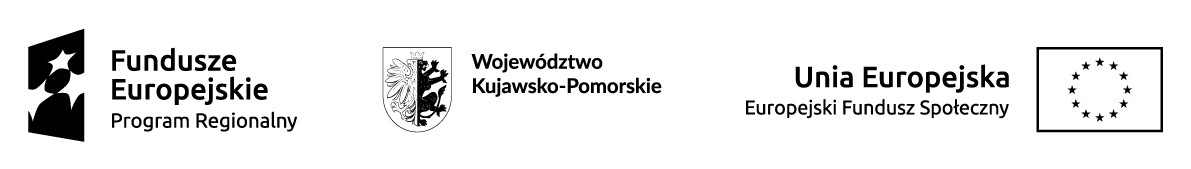 Projekt współfinansowany ze środków Unii Europejskiej, Europejski Fundusz Społeczny, Regionalny Program Operacyjny Województwa Kujawsko-Pomorskiego na lata 2014-2020, Oś Priorytetowa RPKP.09.00.00 Solidarne Społeczeństwo, Działanie RPKP.09.03.00 Rozwój usług zdrowotnych i społecznych.……………………………….                                       			Imię i nazwisko																				……………………………….adresOświadczenieOświadczam, że w terminie udziału w  Projekcie pt. „Dzienny Dom Pobytu w Gminie Łubianka”, nie będę korzystać z takiego samego zakresu wsparcia, w tym samym okresie, w ramach innych realizowanych projektów EFS.									……………………………….									Data, podpis